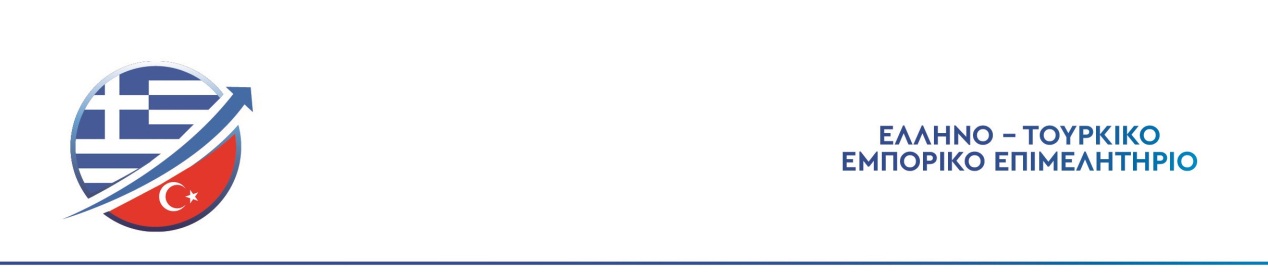 
Αθηνα: 31/10/2019ΠΡΟΣ: κ. ΠΡΟΕΔΡΟ & ΔΙΕΘΥ. ΣΥΜΒΟΥΛΟ,ΘΕΜΑ:ΠΡΟΣΚΛΗΣΗ ΣΥΜΜΕΤΟΧΗΣ ΣΤΗΝ 29η ΔΙΕΘΝΗ ΕΠΙΧΕΙΡΗΜΑΤΙΚΗ ΕΚΘΕΣΗ "HERMES EXPO 2020"  ΣΕ 4 ΠΟΛΕΙΣ ΤΩΝ Η.Π.Α:  ΣΙΚΑΓΟ, ΟΥΑΣΙΝΓΚΤΟΝ, ΦΙΛΑΔΕΛΦΕΙΑ & ΝΕΑ ΥΟΡΚΗ ΑΠΟ:
 02 έως 09 ΑΠΡΙΛΙΟΥ  2020

 ‘’Trade, Tourism and Investment Opportunities Through Gastronomy’’
Αξιότιμοι κύριοι,
 Το Ελληνοτουρκικό & Ελληνοβουλγαρικό Εμπορικό και Βιομηχανικό Επιμελητήριο, σε συνεργασία με την Αμερικανική εταιρία "HERMES  ΕΧΡΟ"  με έδρα τη Φιλαδέλφεια U.S.A  σας προσκαλούν να λάβετε μέρος στην 29η επιχειρηματική έκθεση και συνέδριο ‘’HERMES EXPO’’ που διοργανώνεται σε 4 πόλεις των Ηνωμενων Πολιτειων, Σικαγο (02 Απριλιου), Ουάσινγκτον (06 Απριλιου), Φιλαδέλφεια (08 Απριλιου), και Νέα Υόρκη (09 Απριλιου 2020).
 Σκοπός μας είναι:
Να ενισχύσουμε τους εξαγωγείς δίνοντάς τους διέξοδο στην Αμερικανική Αγορά για συνεργασία σε μόνιμη βάση, με Επιχειρησεις της Ελληνικής Ομογένειας αλλα και Αμερικανικές.Να προβάλλουμε τα τοπικά προϊόντα της χώρας μας στην Αμερικη, εχοντας ως εφαλτήριο τους Ελληνοαμερικανούς επιχειρηματίες.  Να ενισχύσουμε τον Συνεδριακό, Γαστρονομικό, Ιατρικό και Θρησκευτικό Τουρισμό της Ελλάδος στις ΗΠΑ.Να αναδείξουμε τους Δημους και τις Ελληνικές Περιφέρειες, έτσι ώστε να δείξουν τα συγκριτικά πλεονεκτήματα των τοπικών προϊόντων και υπηρεσιών τους στους Ελληνοαμερικανούς επιχειρηματίες.Να τιμήσουμε τους Ελληνοαμερικανούς επιχειρηματίες στο Επίσημο Δείπνο του Ερμή την 8η Απριλίου 2020 με την παρουσία 300 και πλέον ΕλληνοΑμερικανών και Αμερικανών Επιχειρηματιών.Η "HERMES EXPO" είναι η ετήσια, Έκθεση δικτύωσης και προβολής Επιχειρηματιών, προώθησης προϊόντων και υπηρεσιών της Ελλάδας στην ΑΓΟΡΑ των Ηνωμένων Πολιτειών της Αμερικής, με ιστορία 29 ετών.
 Στόχος μας είναι η διευκόλυνση των Ελληνικών Επιχειρήσεων για  τη σύναψη εμπορικών συμφωνιών και η προώθηση των Ελληνικών προϊόντων και υπηρεσιων στην Αμερικανική Ήπειρο.Για κάθε Ελληνικη Επιχειρηση – Εκθετη, θα εχουμε προγραμματισμενες συγκεκριμενες συναντησεις από 3 – 5 Αμερικανικες & Ελληνοαμερικανικες Επιχειρησεις ανα πολη ( Σικαγο - Ουασινγκτον – Φιλαδελφεια – Νεα Υορκη).( Η ανωτερω παροχη μας ξεχωριζει την παρουσα Εκθεση από τις υπολοιπες που πραγματοποιουνται στην Ελλαδα και στο Εξωτερικο).Γνωρίζοντας την ανάγκη προώθησης των Ελληνικών Επιχειρήσεων και Φορέων  στην Αμερική, ΠΡΟΤΕΙΝΟΥΜΕ τη συμμετοχή σας μέσω της Έκθεσης:"HERMES EXPO 2020".Η συμμετοχή σας στην έκθεση "HERMES EXPO"  θα δώσει την ευκαιρία:Να προβάλετε και να ενημερώσετε τους  Αμερικανους  και Ελληνοαμερικανους Επιχειρηματιες για την εταιρεία ή τον φορέα σας. Να συζητήσετε για την εκπροσώπηση των προϊόντων σας στις ΗΠΑ με αντίστοιχους Ελληνοαμερικανούς επιχειρηματίες.Το Ε.Τ.Ε.Ε. & ΕΒΕΒΕ σε συνεργασία με την "HERMES EXPO" διαθέτουν μεγάλο δίκτυο συνεργατών, πείρα και γνώση έτσι ώστε η επιχειρηματική ομογένεια να έχει την ευκαιρία να σας γνωρίσει και να ενημερωθεί από κοντάγια τις δραστηριοτητες σας.Αξίζει να σημειωθεί ότι και η 29η διοργάνωση τελεί υπό την αιγίδα του Queens Chamber of Commerce, Gloucester Country Chamber of Commerce, Δήμου Φιλαδέλφειας, το Ελληνοαμερικανικό Επιχειρηματικό Συμβούλιο της ευρύτερης περιοχής Φιλαδέλφειας USGBAC, τον οργανισμό EMBCA Στο πλαίσιο της εκθέσεως διοργανώνεται  Round Table Discussion το οποίο προσελκύει ισχυρούς Οικονομικούς, Επιχειρηματικούς και Πολιτικούς Παράγοντες της Αμερικής και της Ελληνοαμερικανικής παροικίας, δίνοντας ευκαιρία στους εκθέτες να ενημερωθούν για την αμερικανική οικονομία.  Οικονομικη Πρόταση Συμμετοχής και στις 4 πόλεις στην Έκθεση ‘HERMES EXPO 2020’, μέσω περιπτέρου.Κοστος Περιπτερου: 4.750$ ΗΠΑ.
Για την ενίσχυση της παρουσίας σας στη διοργάνωση, σας παρέχονται επιπλέον:Συμμετοχή στο συνρδριο που θα πραγματοποιηθεί με επίκαιρο θέμα τον Γαστρονομικο Τουρισμο.Συμμετοχή στη Συνέντευξη Τύπου και στη γευσιγνωσία των Ελληνικών προϊόντων και δυνατότητα μελέτης δημιουργίας Μόνιμης Έκθεσης στην Αμερικανική Ήπειρο.Συμμετοχή στοχευμένα στο Πρόγευμα και Επίσημο Δείπνο με 300 επιχειρηματίες στις 08 Απριλίου 2020, στη Φιλαδελφεια.Επιδίωξή μας είναι να ικανοποιήσουμε όλα τα αιτήματά σας και να κάνουμε την παρουσία σας στην Αμερική παραγωγική και ωφέλιμη (συναντήσεις, παρουσιάσεις, προβολή ειδικών θεμάτων που αφορούν την τουριστικη προβολή και το κομμάτι του Συνεδριακού Τουρισμού παράλληλα). Βαθύτερη επιθυμία και σκοπός των Επιμελητηρίων είναι να αποτελέσουμε μελλοντικά την μόνιμη βάση σας στην Αμερική, αξιοποιώντας και το δυναμικό στοιχείο των αποδήμων επιχειρηματιών-επαγγελματιών και των Φιλελλήνων επισκεπτών της Έκθεσης.Το ΕΤΕΕ και το ΕΒΕΒΕ σε συνεργασία με την HERMES EXPO ανοίγουμε δρόμους ανάπτυξης με τις ΗΠΑ με στόχο τη συναψη εμπορικών συνεργασιων.Είμαστε δίπλα στους επιχειρηματίες τους Eλληνες και τους ομογενείς από το 1992 στηρίζοντάς τους, καταβάλλοντας κάθε δυνατή προσπάθεια να έρθουν σε επαφή μεταξύ τους.Σήμερα, όλοι μαζί πρέπει να ενώσουμε τις δυνάμεις μας να συνεργαστούμε, να αναπτύξουμε την εξωστρέφεια της Ελλάδος και των επιχειρήσεών μας ανοίγοντας νέους διαύλους επικοινωνίας για νέες ευκαιρίες μεταξύ των επιχειρήσεων των δύο χωρών.Υ.Γ. Οι διοργανωτές Ε.Τ.Ε.Ε., ΕΒΕΒΕ  και ΗERMES EXPO μέσω των στελεχών τους, μπορούν να προωθήσουν κατά τη διάρκεια της έκθεσης τα προϊόντα σας στην Αμερικανική αγορά, εφοσον εχετε περιπτερο, αποφεύγοντας έτσι το κόστος μετακίνησης στελέχους της εταιρείας σας στην Αμερική.
 Η ανωτέρω υπηρεσία προσφέρεται μόνο στους Εκθέτες με Περίπτερο.
 Το κόστος της ανωτέρω υπηρεσίας ανέρχεται στο ποσό των 400 ευρώ καθ’ όλη τη διαρκεια της Εκθεσης και των 4 πολεων. Για το ΕΤΕΕ                                                                     Υπευθυνη για την Εκθεση,Παναγιωτης Κουτσικος                                                    Διονυσια Κατσανουλη.
Προεδρος Δ.Σ.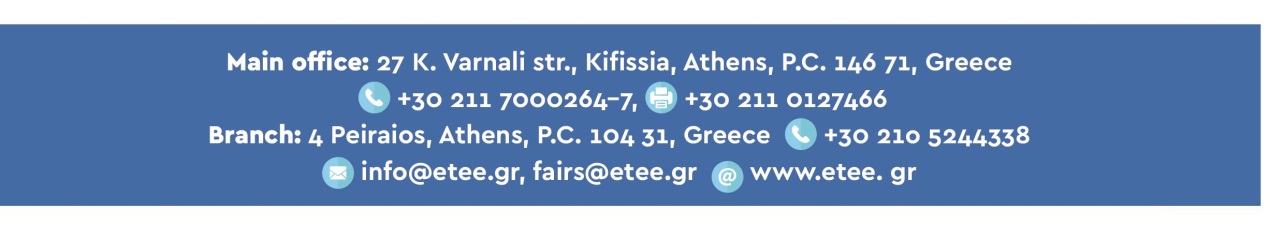 